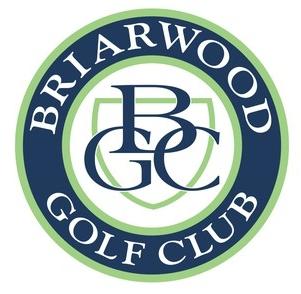 Golf Course Superintendent:Briarwood Golf Club, Ankeny, Iowa is looking for a Head Golf Course Superintendent.  Briarwood Golf Club is a private club that is member owned offering both social memberships.  The club amenities include; pickle ball, swimming pool, clubhouse dining, and championship 18 hole golf course with practice facility. Position Overview: We are seeking a highly motivated, hands-on individual who will be entrusted with the daily operation of the golf course and clubhouse grounds.  The Golf Course Superintendent is responsible for the maintenance and upkeep of the golf course, ensuring it is in excellent shape for the club’s membership.  Responsibilities also include overseeing the repair and maintenance of all golf-course related equipment.  The position requires strong leadership, expertise in turf management, and a commitment to providing an exceptional golfing experience.  The position includes competitive compensation and benefits.Responsibilities:Maintains all grounds, including the golf course, clubhouse surrounds and other maintainable property.Supervise all plantings, fertilizing and chemical applications, and other care of turf, plants, and trees on the golf course and clubhouse surrounds.Recruits, supervises, motivates, and retains maintenance staff. Works closely with, advises, and communicates with the General Manager and Head Golf Professional on any issues related to golf course maintenance.Regularly communicate and engage with membership on course conditions, maintenance practices, ect.Supervises all maintenance expense line items associated with Golf Course Operations, including payroll, supplies, chemicals, and fertilizers.Application of chemicals, fertilizers, herbicides, and pesticides.Maintains inventory and oversees all repairs and scheduled maintenance of all golf course maintenance equipment.Supervise maintenance and operation of drainage, irrigation, and other mechanical watering systems.Develops chemical and fertilizing plan on an annual basis.Works closely with, advises, and communicates with General Manager and Head Golf Professional on any issues related to golf course maintenance.  A team player and communicator with department heads.  Coordinates snow removal and winter maintenance activities.Performs other duties as assigned by General Manager.Requirements:A four year college degree preferred, but not required.GCSAA Member preferred, but not required.3 to 5 year turf grass management experience required.Currently have, or have the ability to obtain, an Iowa commercial pesticide applicator license.Supervisory and staff development experience required.Knowledge of budgeting and expense management.A passion for golf.Highly organized, efficient, with high attention to detail.Maintains a consistent positive attitude and exudes a friendly demeanor with a willingness to exceed member expectations.A team player.Compensation:Competitive Salary.  Estimated Salary Range:  $70,000 to $90,000.Performance and discretionary bonus opportunity.Health, dental, and vision insurance.401 (k) retirement plan.Life Insurance.Paid time off.Cell phone allowance.Uniforms.Meals while on duty.Club Privileges.How to apply:Please send your cover letter and resume to John Dinnebier, GM at jdinnebier@briarwoodgolfclub.org.  Resume deadline:  11-19-2023.